УТВЕРЖДАЮ:Управляющий директор АО «Росгеология»_________________В.В. ШиманскийПРОТОКОЛ № ___ от ____21___ г.Квалификационная комиссия, назначенная Приказом № __от __.21__ г. по АО «ВНИГРИ-Геологоразведка», в составе председателя Плавского Д.Н., и членов комиссии: Птицына В.А. – вед. инженера и Белгожаевой И.Н. – инженера по ГЭИ и СП оценила Реферат о теоретическом обучении и Отчет о производственной практике (стажировке, пробной работе) Заказчика (ИНН), прошедшего обучение (профессиональную подготовку, повышение квалификации, переподготовку) по Договору № УЧ-от ______21___г. в Учебном центре с ___. по ___.20__ г.Комиссия решила присвоить «Заказчику» квалификационный разряд по профессии «Машинист буровой установки» (код профессии по ОКПДТР 13590) и выдать Свидетельство.ВНИМАНИЕ:    Машинисты буровых установок, получившие на курсах квалификационный разряд, допускаются к самостоятельной работе только после прохождениястажировки (пробной работы на рабочем месте до полного освоения всего комплекса работ при обязательном оформлении по предприятию соответствующего приказа и протокола.   При переходе обучившимся в Учебном центре на работу на иной станок, чем указан в свидетельстве, он обязан пройти переподготовку и стажировку (не менее 5-и смен) до полного освоения этих видов работ и требований ТБ при обязательном оформлении по предприятию соответствующего приказа и протокола.Председатель квалификационной комиссии						Плавский Д.Н.	Члены квалификационной комиссии							Птицын В.А.Белгожаева И.Н.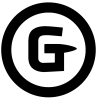 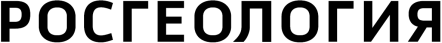 Акционерное общество«ВНИГРИ-Геологоразведка»Россия, 192019, Санкт-Петербург,ул. Фаянсовая, д.20, корп.2, лит. Ател.: (812) 412-76-30,факс: (812) 412-98-83www.geolraz.com,E-mail:  geolraz@rusgeology.ruПриложение кСвидетельству №от           2021 г.№п/пФамилия, имя,отчество, ИННДатарожденияОбразованиеПолный курс обучения, часПолный курс обучения, часОценка обучениеОценка обучениеСвидетель-ство№№п/пФамилия, имя,отчество, ИННДатарожденияОбразованиеТеоретическоеПрактическоеОценка обучениеОценка обучениеСвидетель-ство№№п/пФамилия, имя,отчество, ИННДатарожденияОбразованиеТеоретическоеПрактическоеРефератОтчёт Свидетель-ство№1.Иванов Иван Иванович120 40  